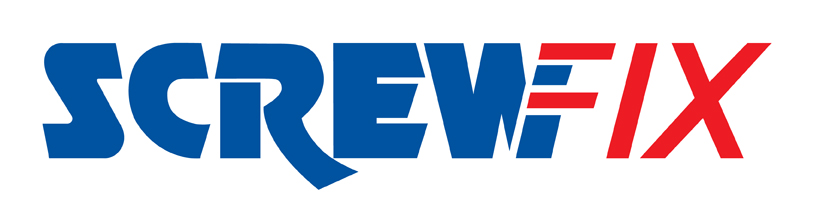 NOVEMBER 2017Second Screwfix store to open in LutonMulti-channel trade retailer Screwfix is to officially open its second store in Luton on Thursday 9th November 2017 on Windmill Trading Estate, Luton, LU1 3XJ. The new branch is building on the success of the Luton store on Bilton Way. Screwfix’s new Luton Store Manager, Angela Lofting is proud of the contribution the store has made to local employment figures in the area. “We chose to open a new store in Luton because it’s a growing town with a great trade presence. Many of our customers already shopped with us at our Luton - Bilton Way Store. Everyone here is really looking forward to the store opening.”Tradespeople and serious DIYers are all invited to attend the opening and can demonstrate their professional skills in a free-to-enter competition. The winner will receive a 40in smart TV.Throughout the store’s launch celebration period from Thursday 9th November and through the weekend until Sunday 12th November 2017 Screwfix will offer a 10% discount on all product ranges among other store specific special offers.Angela believes the store’s convenient location, extensive product range and ability to provide a Click & Collect service in as little as one minute from ordering, will be a real bonus to local tradespeople and DIY enthusiasts who need to get back to their jobs.The brand’s huge range of the latest innovative and affordable products and exceptional deals are also available online at www.screwfix.com, on Screwfix’s mobile site or over the phone on 03330 112 112.Visit Screwfix’s Luton store on: Windmill Trading Estate, Luton, LU1 3XJ Monday to Friday 7am-8pm, Saturday 7am-6pm and Sunday 9am-4pm.-ENDS-Note to editorsAbout Screwfix:Screwfix is part of Kingfisher plc, the international home improvement company, with nearly 1,200 stores in 10 countries in Europe, Russia and Turkey. For further information go to www.kingfisher.com.Screwfix is convenient, straightforward and affordably-priced, helping its trade customers get the job done quickly, affordably and right first time. Tradespeople can shop 29,000 products over the phone, online, via their mobile or in-person from their local store. From power tools and work wear to cables and pipe fittings, Screwfix offers over 11,000 products available for pick up from over 530 stores nationwide. Our full range of over 29,000 products can be ordered over the phone, online or from a local store, with orders taken up until 8pm (weekdays) for next day delivery to home or site.Screwfix.com attracts 2.6 million unique visitors per week.The Screwfix Click & Collect service means customers can conveniently purchase supplies online or over the phone and then collect from the store in as little as one minute. Customers can call the UK-based Screwfix Contact Centre 24 hours a day, 7 days a week (including bank holidays) on 03330 112 112.UK stores are open 7 days a week, from 7am – 8pm Weekdays, 7am – 6pm Saturdays and 9am – 4pm Sundays. Excludes selected stores. See www.screwfix.com/stores for details. 9 out of 10 customers would recommend Screwfix to a friend.Screwfix was voted the 5th highest rated UK company for work-life balance by Glassdoor Employees' Choice Awards in 2016.Screwfix was awarded Glassdoor’s Best Places to Work in 2017.Screwfix was awarded Retail Week’s Multichannel Retailer of the Year in 2017.In 2016, Screwfix sales surpassed £1bn for the first time.Screwfix was awarded 2nd place in Retail Week’s Best Employer Rankings in 2017.Screwfix was awarded South West Contact Centre Forum’s Large Contact Centre of the Year Award in 2017.For more information about Screwfix please visit our media centre: www.screwfixmedia.co.uk PRESS information: For more information, please contact:Screwfix Press OfficeTel: 01935 441706  E: Danielle.Sweet@screwfix.com